ПІДСТАВИдля коригування тарифів на послуги з централізованого водопостачання та водовідведення по КП «Созонівський комунальник» на 2022р.Рівень мінімальної заробітної плати в діючому тарифі – 3723 грн.Рівень мінімальної заробітної плати з 01 грудня 2021 року – 6500 грн. Індекс змін – 1,746.Електроенергія:Ціна електроенергії в діючому тарифі – 2,746 грн.Ціна  електроенергії за листопад 2021р. – 4,654 грн. Індекс змін – 1,695.Індекс підвищення вартості матеріалів, послуг – 1,24. В.о. начальника                                                   Алавердян Г.А.РОЗРАХУНОКвитрат на послуги з централізованого водопостачання та водовідведення на 2022р., КП "Созонівський комунальник", з урахуванням скоригованих індивідуальних складових витрат, за якими відбулися зміни.Підвищення рівня мінімальної заробітної плати: рівень мінімальної заробітної плати в діючому тарифі – 3723 грн., з 01.12.2021року -6500 грн., індекс змін становить -  1,746;          а) прямі матеріальні витрати:      ВОДОПОСТАЧАННЯ: ФОП основних працівників  при діючому тарифі – 138012 х 1,746 = 240969 грн.; на 1 куб води  - 5,17 грн.;нарахування на з/ту (22%): при діючому тарифі –30362 х 1,746 = 53012грн.; на 1 куб. метр – 1,15 грн.;       ВОДОВІДВЕДЕННЯ: ФОП основних працівників  при діючому тарифі – 81636 х 1,746 = 142537 грн.; на 1 куб. метр  - 2,84 грн.;нарахування на з/ту (22%): при діючому тарифі – 17960 х 1,746 = 31358грн.; на 1 куб.  метр – 0,63 грн.            б) загальновиробничі витрати:      ВОДОПОСТАЧАННЯ: ФОП основних працівників  при діючому тарифі – 83568 х 1,746 = 145910 грн.; на 1 куб. метр – 3,13 грн.;нарахування на з/ту (22%): при діючому тарифі – 18385 х 1,746 = 32100грн.; на 1 куб. метр – 0,69 грн.      ВОДОВІДВЕДЕННЯ: ФОП основних працівників  при діючому тарифі – 52312 х 1,746 = 91337грн.; на 1 куб. метр – 1,82 грн.нарахування на з/ту (22%): при діючому тарифі – 11509 х 1,746 = 20095грн., на 1 куб. метр – 0,40грн.            в) адмінвитрати:      ВОДОПОСТАЧАННЯ: ФОП основних працівників  при діючому тарифі – 36620 х 1,746 = 63939 грн., на 1 куб. метр – 1,37 грн.;нарахування на з/ту (22%): при діючому тарифі – 8056 х 1,746 = 14066грн., на 1 куб. метр. – 0,30грн.      ВОДОВІДВЕДЕННЯ: ФОП основних працівників  при діючому тарифі – 12715 х 1,746 = 22200грн., на 1 куб. метр – 0,44грн.;нарахування на з/ту (22%): при діючому тарифі – 2797 х 1,746 = 4884грн.,на 1 куб. метр – 0,10грн.            г) витрати на збут:      ВОДОПОСТАЧАННЯ: ФОП основних працівників  при діючому тарифі – 87278 х 1,746 = 152387грн., на 1 куб. метр – 3,27 грн.нарахування на з/ту (22%): при діючому тарифі – 19201 х 1,746 = 33525грн., на 1 куб. метр – 0,72грн.;      ВОДОВІДВЕДЕННЯ: ФОП основних працівників  при діючому тарифі – 17815 х 1,746 = 31105грн., на 1 куб. метр – 0,62грн.,нарахування на з/ту (22%): при діючому тарифі – 3919 х 1,746= 6843грн., на 1 куб. метр – 0,14грн.Підвищення  ціни на електроенергію з ПДВ :в діючому тарифі складала 2,746 грн.кВт.год, ціна за останній місяць складає – 4,654грн.кВт.год., індекс змін становить – 1,695.      ВОДОПОСТАЧАННЯ  витрати на електроенергію при діючому тарифі – 235430 х 1,695 = 399054грн., на 1 куб. метр – 8,56грн.       ВОДОВІДВЕДЕННЯ витрати на електроенергію при діючому тарифі – 22291 х 1,695 = 37783грн., на 1 куб. метр – 0,75грн.          3.Індекс підвищення вартості матеріалів – 1,24     ВОДОПОСТАЧАННЯ витрати на придбання матеріалів при діючому тарифі – 17272 х 1,24 = 21417грн., на 1 куб. метр - 0,46грн.    ВОДОВІДВЕДЕННЯ витрати на придбання матеріалів при діючому тарифі– 8888 х 1,24 = 11021грн., на 1 куб.метр – 0,22грн.В.о. начальника                                    Алавердян Г.А.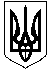 УКРАЇНАКОМУНАЛЬНЕ ПІДПРИЄМСТВО «СОЗОНІВСЬКИЙ КОМУНАЛЬНИК»КРОПИВНИЦЬКОГО РАЙОНУ  КІРОВОГРАДСЬКОЇ ОБЛАСТІ27602 село Созонівка  вул.Паркова,9  тел.(факс) 31-54-16__________________________________________________________________№_________________                                                                                                                                 Голові Великосеверинівської                                                                             сільської ради                                                                             С. ЛЕВЧЕНКУПро затвердження тарифівна послуги з централізованого водопостачання та водовідведення, що надаються КП "Созонівськийкомунальник".       В зв'язку з об'єктивними причинами, не залежними від підприємства               ( підвищення в порівнянні з попереднім розрахунком рівня мінімальної заробітної плати ), комунальним підприємством проведено коригування відповідних статей витрат.      Надаємо коригування економічно обгрунтованих планових витрат на послуги з централізованого водопостачання та водовідведення, з урахуванням скоригованих індивідуальних складових витрат, за якими відбулись зміни.      Просимо затвердити скориговані тарифи на послуги з централізованого водопостачання та водовідведення за 1 куб.м.:для  населення  водопостачання – 28,20 грн.                            водовідведення  - 8,75 грн.для бюджетних установ   водопостачання – 31.00грн.                                             водовідведення  - 9,60грн.для інших споживачів   водопостачання   - 32,40грн.                                          водовідведення   - 10,00грн.В.о. начальника                                Алавердян Г.А.